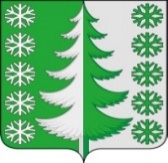 Ханты-Мансийский автономный округ - ЮграХанты-Мансийский муниципальный районмуниципальное образованиесельское поселение ВыкатнойАДМИНИСТРАЦИЯ СЕЛЬСКОГО ПОСЕЛЕНИЯПОСТАНОВЛЕНИЕот 30.12.2020                                                                                                      № 53 п. ВыкатнойОб утверждении Порядка оказания имущественной поддержки субъектам малого и среднего предпринимательства на территории муниципального образования сельское поселение Выкатной	В соответствии со статьей 14, 18 Федерального закона от 24.07.2007 №209-ФЗ «О развитии малого и среднего предпринимательства в Российской Федерации», в целях реализации муниципальной программы «Развитие субъектов   малого и среднего предпринимательства в сельском поселении Выкатной на 2021-2023 годы»:1. Утвердить   Порядок оказания имущественной поддержки субъектам малого и среднего предпринимательства на территории муниципального образования сельское поселение Выкатной (приложение   1).2. Утвердить Перечень муниципального имущества, находящегося в собственности муниципального образования сельское поселение Выкатной и свободного от прав третьих лиц (за исключением имущественных прав субъектов малого и среднего предпринимательства), предназначенного для предоставления во владение и (или) в пользование на долгосрочной основе (в том числе по льготным ставкам арендной платы) субъектам малого и среднего предпринимательства и организациям, образующим инфраструктуру поддержки субъектов малого и среднего предпринимательства (приложение 2).3. Постановление администрации сельского поселения Выкатной от 07.03.2017 № 5 Об утверждении Порядка оказания имущественной поддержки субъектам малого и среднего предпринимательства на территории муниципального образования сельское поселение Выкатной» считать утратившим силу.4. Настоящее постановление опубликовать (обнародовать) в установленном порядке.5. Настоящее постановление вступает в силу после его официального опубликования (обнародования).6. Контроль за выполнением постановления оставляю за собой.Глава сельскогопоселения Выкатной                                                                       Н. Г. ЩепёткинПриложение 1 к постановлению администрациисельского поселения Выкатнойот 30.12.2020 № 53Порядок оказания имущественной поддержки субъектам малого и среднего предпринимательства и на территории муниципального образованиясельское поселение Выкатной 
1. Общие положения1.1. Порядок оказания имущественной поддержки субъектам малого и среднего предпринимательства (далее по тексту – Порядок) разработан в соответствии с Федеральным законом от 24 июля 2007 года № 209-ФЗ «О развитии малого и среднего предпринимательства в Российской Федерации».1.2. Основными принципами поддержки субъектов малого и среднего предпринимательства являются:1) заявительный порядок обращения субъектов малого и среднего предпринимательства за оказанием поддержки;2) доступность инфраструктуры поддержки субъектов малого и среднего предпринимательства для всех субъектов малого и среднего предпринимательства;3) равный доступ субъектов малого и среднего предпринимательства, соответствующих критериям, предусмотренным муниципальной программой развития субъектов малого и среднего предпринимательства, к участию в соответствующих программах;4) оказание поддержки с соблюдением требований, установленных Федеральным законом от 26 июля 2006 года № 135-ФЗ «О защите конкуренции»;5) открытость процедур оказания поддержки.1.3. Оказание имущественной поддержки субъектам малого и среднего предпринимательства и организациям, образующим инфраструктуру поддержки субъектов малого и среднего предпринимательства, осуществляется органами местного самоуправления в виде передачи во владение и (или) в пользование муниципального имущества, в том числе зданий, строений, сооружений, нежилых помещений, оборудования, инвентаря на возмездной основе, безвозмездной основе или на льготных условиях. Указанное имущество должно использоваться по целевому назначению.1.4. Поддержка не может оказываться в отношении субъектов малого и среднего предпринимательства:1) являющихся кредитными организациями, страховыми организациями (за исключением потребительских кооперативов), инвестиционными фондами, негосударственными пенсионными фондами, профессиональными участниками рынка ценных бумаг, ломбардами;2) являющихся участниками соглашений о разделе продукции;3) осуществляющих предпринимательскую деятельность в сфере игорного бизнеса;4) являющихся в порядке, установленном законодательством Российской Федерации о валютном регулировании и валютном контроле, нерезидентами Российской Федерации, за исключением случаев, предусмотренных международными договорами Российской Федерации.
2. Формирование перечня имущества, предназначенного для оказания имущественной поддержки 2.1. Перечень муниципального имущества, свободного от прав третьих лиц (за исключением имущественных прав субъектов малого и среднего предпринимательства), предназначенный для оказания имущественной поддержки, посредством передачи во владение и (или) пользование субъектам малого и среднего предпринимательства на территории муниципального образования сельское поселение Выкатной (далее – Перечень) формируется администрацией муниципального образования сельское поселение Выкатной (далее администрация).2.2. Муниципальное имущество, включенное в указанный Перечень, может быть использовано только в целях предоставления его во владение и (или) в пользование, в том числе по льготным ставкам арендной платы, субъектам малого и среднего предпринимательства и организациям, образующим инфраструктуру поддержки субъектов малого и среднего предпринимательства.2.3. Перечень муниципального имущества, а также внесение в него изменений и дополнений подлежат обязательному обнародованию (опубликованию), в течение пятнадцати дней с момента его утверждения или внесения в него изменений.2.4. Имущество исключается из перечня в следующих случаях:- списания;- изменения количественных и качественных характеристик, в результате которых оно становится непригодным для использования по своему первоначальному назначению;принятия решения о передаче данного имущества в федеральную собственность, собственность субъекта или собственность сельского поселения;- утраты имущества;- возникновения потребности в данном имуществе у органов местного самоуправления для обеспечения осуществления своих полномочий.2.5. Включение имущества в перечень или исключение его из перечня производится путем внесения соответствующей записи на основании постановления администрации муниципального образования сельское поселения Выкатной. Сведения о заключении, расторжении, изменении договоров аренды муниципального имущества, а также изменения сведений об имуществе вносятся в Перечень администрацией самостоятельно.2.6. Администрация, оказавшая имущественную поддержку, вправе обратиться в суд с требованием о прекращении прав владения и (или) пользования субъектами малого и среднего предпринимательства или организациями, образующими инфраструктуру поддержки субъектов малого и среднего предпринимательства, предоставленным таким субъектам и организациям муниципальным имуществом при его использовании не по целевому назначению и (или) с нарушением запретов, установленных действующим законодательством.
3. Порядок и условия предоставления в аренду имущества,предназначенного для передачи во владение и (или) пользование субъектам малого и среднего предпринимательства, на территории муниципального образованиясельское поселение Выкатной 3.1. Имущество, включенное в перечень, предоставляется в аренду субъектам:1) по результатам проведения торгов на право заключения договора аренды;2) без проведения торгов в случаях, предусмотренных статьей 17.1 Федерального закона от 26.07.2006 № 135-ФЗ «О защите конкуренции»;3) без проведения торгов в случае предоставления муниципальных преференций в порядке, установленном главой 5 Федерального закона от 26.07.2006 № 135-ФЗ «О защите конкуренции».3.2. Муниципальное имущество, включенное в Перечень, предоставляется только на праве аренды с установленным целевым назначением.3.3. Размер арендной платы, в том числе льготные ставки арендной платы за муниципальное имущество, предназначенное для передачи во владение и (или) пользование на долгосрочной основе субъектам малого и среднего предпринимательства, определяются в соответствии с методикой среднего определения размера годовой арендной платы за пользование находящимися в муниципальной собственности зданиями, строениями, сооружениями, отдельными помещениями, утверждаемой нормативно – правовым актом администрации муниципального образования сельское поселение Выкатной.3.4. Предоставление имущества в аренду осуществляется на основании:1) итогового протокола по результатам объявленных торгов;2) постановления администрации поселения (в случае предоставления имущества по снованиям, предусмотренным статьей 17.1 Федерального закона от 26.07.2006 № 135-ФЗ «О защите конкуренции» или в случае предоставления муниципальных преференций в порядке, установленном главой 5 Федерального закона от 26.07.2006 № 135-ФЗ «О защите конкуренции».3.5. Заявление о предоставлении муниципального имущества, включенного в перечень, подается в письменном виде в администрацию сельского поселения Выкатной. В заявлении в обязательном порядке указываются срок аренды и целевое назначение испрашиваемого муниципального имущества.3.6. Для рассмотрения вопроса о предоставлении имущества в аренду необходимы следующие документы:1) заявление о предоставлении имущества в аренду;2) заявление о соответствии условиям отнесения к категории субъектов малого и среднего предпринимательства, установленным статьей 4 Федерального закона от 24.07.2007 № 209-ФЗ «О развитии малого и среднего предпринимательства в Российской Федерации»;3) копия паспорта (для индивидуального предпринимателя);4) копия приказа (решения) или выписка из него о назначении руководителя (для юридического лица);5) документ, подтверждающий полномочия лица, подписавшего заявление;6) копии учредительных документов (для юридических лиц);7) копия свидетельства о регистрации в качестве индивидуального предпринимателя (для индивидуальных предпринимателей);8) выписка из Единого государственного реестра юридических лиц или индивидуальных предпринимателей, полученная не ранее шести месяцев на момент подачи заявления;9) справка о средней численности работников за предшествующий календарный год;10) справка о выручке от реализации товаров (работ, услуг) или балансовой стоимости активов (остаточной стоимости основных средств и нематериальных активов) за предшествующий календарный год;11) справка налогового органа о состоянии расчетов по налогам и сборам субъекта или информация об исполнении налогоплательщиком обязанности по уплате налогов и сборов, выданная не ранее 30 календарных дней до даты подачи заявления.Документы, указанные в пунктах 1 - 6 настоящей части, заявитель должен предоставить самостоятельно.Документы, указанные в пунктах 7 - 11 настоящей части, заявитель вправе предоставить по собственной инициативе. Если эти документы заявителем не предоставлены, администрация поселения запрашивает необходимые сведения в порядке межведомственного информационного взаимодействия, установленного Федеральным законом от 27.07.2010 № 210-ФЗ «Об организации предоставления государственных и муниципальных услуг».3.7. В случае предоставления субъектам муниципального имущества в виде муниципальной преференции, ими дополнительно представляются документы, предусмотренные пунктами 2 - 6 части 1 статьи 20 Федерального закона от 26.07.2006 № 135-ФЗ «О защите конкуренции».3.8. В рассмотрении заявления отказывается в случае, если:1) лицо, заинтересованное в аренде муниципального имущества, не является субъектом малого и среднего предпринимательства;2) заявителем не представлены необходимые документы.6. Отказ в рассмотрении заявления (с указанием причин отказа) оформляется на бланке администрации поселения и направляется в течение 6 рабочих дней со дня поступления заявления в администрацию.3.9. По итогам рассмотрения заявления принимается одно из следующих решений:1) о возможности предоставления испрашиваемого муниципального имущества в аренду без проведения торгов по основаниям, предусмотренным статьей 17.1 Федерального закона от 26.07.2006 № 135-ФЗ «О защите конкуренции», либо о направлении документов на согласование в антимонопольный орган в порядке, установленном главой 5 Федерального закона от 26.07.2006 № 135-ФЗ «О защите конкуренции»;2) о возможности предоставления испрашиваемого муниципального имущества исключительно по результатам проведения торгов на право заключения договора аренды муниципального имущества;3) об отказе в предоставлении испрашиваемого муниципального имущества с указанием причин отказа.В случае принятия решения о необходимости направления документов на согласование в антимонопольный орган администрация поселения осуществляет направление соответствующих документов в антимонопольный орган.3.10. В случае принятия решения о предоставлении испрашиваемого муниципального имущества в аренду без торгов, одновременно с постановлением администрации сельского поселения Выкатной субъекту направляется проект договора аренды с указанием срока, в течение которого проект договора аренды имущества должен быть подписан.3.11. Основания отказа предоставления испрашиваемого муниципального имущества в аренду:1) на момент подачи заявления уже рассмотрено заявление другого субъекта и по нему принято решение о предоставлении имущества без торгов;2) имущество находится в пользовании другого субъекта.3.12. В случае использования субъектом арендуемого имущества не в соответствии с условиями договора аренды или назначением имущества, арендодатель расторгает договор аренды.Приложение № 2
к постановлению администрации
сельского поселения Выкатной
от 30.12.2020 № 53ПЕРЕЧЕНЬмуниципального имущества, находящегося в собственности муниципального образования сельское поселение Выкатной и свободного от прав третьих лиц (за исключением имущественных прав субъектов малого и среднего предпринимательства), предназначенного для предоставления во владение и (или) в пользование на долгосрочной основе субъектам малого и среднего предпринимательства и организациям, образующим инфраструктуру поддержки субъектов малого и среднего предпринимательства№ п.п.Наименование имуществаМестонахождение имуществаЦелевое назначение муниципального имущества1.Нежилое помещение Ханты-Мансийский район,с. Тюли, пер. Северный 4,общая площадь 142,4 кв.м.,год постройки 1968 